              WOJEWÓDZKI FUNDUSZ OCHRONY ŚRODOWISKA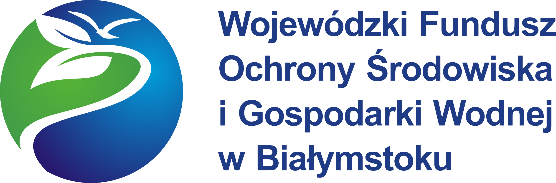 I GOSPODARKI WODNEJ W BIAŁYMSTOKU           15-879 Białystok, ul. Św. Rocha 5,
 tel./85/74-60-241, fax. /85/74-60-166www.wfosigw.bialystok.pl  biuro@wfosigw.bialystok.plUWAGA:POMOC PUBLICZNA Wnioskodawcy ubiegający się o dofinansowanie zobowiązani są złożyć następujące dokumenty dotyczące pomocy publicznej: Załącznik nr D - wypełniają obowiązkowo wszyscy wnioskodawcyJeśli wnioskowana pomoc jest pomocą publiczną:w przypadku ubiegania się o pomoc de minimis, wnioskodawca składa informacje zgodnie z rozporządzeniem Rady Ministrów z dnia 29 marca 2010 roku w sprawie zakresu informacji przedstawianych przez podmiot ubiegający się o pomoc de minimis (Dz. U. Nr 53, poz.311), a także wszystkie zaświadczenia o pomocy de minimis, jakie otrzymał w roku, w którym ubiega się o pomoc, oraz w ciągu 2 poprzedzających go lat, albo oświadczenie o wielkości pomocy de minimis otrzymanej w tym okresie, albo oświadczenie o nieotrzymaniu takiej pomocy w tym okresie. Załącznik nr E1, E2. w przypadku ubiegania się o pomoc inną niż de minimis, wnioskodawca składa informacje zgodnie z rozporządzeniem Rady Ministrów z dnia 29 marca 2010 roku w sprawie zakresu informacji przedstawianych przez podmiot ubiegający się o pomoc inną niż pomoc de mini mis lub pomoc de minimis w rolnictwie lub rybołówstwie (Dz. U. Nr 53, poz.312). Załącznik nr F1 i załącznik nr F2.UWAGA!Wszystkie dokumenty dostarczane do  w formie kserokopii powinny zawierać potwierdzenie zgodności z oryginałem przez osobę uprawnioną wraz z datą.W uzasadnionych przypadkach WFOŚiGW może się domagać dokumentów dodatkowych.Należy dołączyć wkładkę opisującą przedsięwzięcie z odpowiedniej dziedzinyUWAGAFundusz może pokryć koszty poniesione przed datą zawarcia umowy, jeżeli zostały one poniesione po podjęciu uchwały o udzieleniu pomocy finansowej przez odpowiedni organ Funduszu i dotyczą zadania wskazanego do sfinansowania ze środków Funduszu w harmonogramie rzeczowo-finansowym.Pozycje finansowane ze środków WFOŚiGW nie mogą być ponownie sfinansowane z innych środków publicznych.Wypełnia WFOŚiGWWypełnia WFOŚiGWData wpływuNumer wnioskuNumer kontrahentaWNIOSEK  KIEROWNIKA PAŃSTWOWEJ JEDNOSTKI BUDŻETOWEJ 
O PRZEKAZANIE ŚRODKÓW w roku 2022Złożone wnioski rozpatrywane są zgodnie z obowiązującymi „Zasadami udzielania pomocy finansowej ze środków ” dostępnymi na stronie internetowej  pod adresem www.wfosigw.bialystok.pl Prosimy o dokładne wypełnienie niniejszego wniosku oraz o załączenie wszystkich wymaganych dokumentówNiekompletne wnioski nie będą rozpatrywaneSpis treściACzęść informacyjnaWkładka z dziedziny, dołączono wkładkę z dziedziny, zaznaczyć właściwe:Wkładka z dziedziny, dołączono wkładkę z dziedziny, zaznaczyć właściwe:BWkładka z dziedziny, dołączono wkładkę z dziedziny, zaznaczyć właściwe:Wkładka z dziedziny, dołączono wkładkę z dziedziny, zaznaczyć właściwe:OW (Ochrona Wód)GW (Gospodarka Wodna)OA (Ochrona Atmosfery)OZ (Ochrona Ziemi)EE (Edukacja Ekologiczna) EB (Ekspertyzy i prace naukowo-badawcze)OP (Ochrona Przyrody) MN (Monitoring)LZ (Przeciwdziałanie i likwidacja zagrożeń środowiska)CCzęść finansowaCzęść finansowaZałączniki D, E1, E2 F1, F2 (zaznaczyć, które dołączono do wniosku)Załączniki D, E1, E2 F1, F2 (zaznaczyć, które dołączono do wniosku)Załączniki D, E1, E2 F1, F2 (zaznaczyć, które dołączono do wniosku)D D OświadczenieE1 i E2 E1 i E2 Formularz informacji o pomocy de minimisF1 i F2F1 i F2Formularz informacji o pomocy innej niż de minimisWykaz dokumentów dołączonych do wniosku o dofinansowanie (zaznaczyć, które dołączono do wniosku)Akt na mocy, którego utworzono podmiot będący wnioskodawcą i dokumenty określające jego status prawnyStatut lub umowaWypis z odpowiedniego rejestruZaświadczenia o nadaniu nr REGONZaświadczenia o nadaniu NIPDokumenty potwierdzające upoważnienie wskazanych osób do reprezentacji wnioskodawcyA. CZĘŚĆ INFORMACYJNAI. Dane o Wnioskodawcy1. Nazwa (max długość 240 znaków)Pełna nazwa:2. Adres, telefon, fax., 2. Adres, telefon, fax., Kod pocztowy, miejscowość:Ulica nr:Gmina:      Powiat:      Tel./fax      e-mail:      Osoba upoważniona do roboczych kontaktów z WFOŚiGW (imię i nazwisko, e-mail, telefon)           Osoba upoważniona do roboczych kontaktów z WFOŚiGW (imię i nazwisko, e-mail, telefon)           3. Nazwa właściwego dysponenta części budżetowej4. Numery4. Numery4. Numery4. Numery4. Numery4. NumeryEKD /PKDNIPREGON5. Osoby upoważnione do podpisywania umówII. Nazwa zadania (max długość 240 znaków)1. Typ zadania (właściwe zaznaczyć)1. Typ zadania (właściwe zaznaczyć)1. Typ zadania (właściwe zaznaczyć)1. Typ zadania (właściwe zaznaczyć)inwestycyjnenieinwestycyjneIII. Całkowity koszt zadania (zgodny z harmonogramem rzeczowo-finansowym i anem finansowym – częścią C wniosku) w tym:III. Całkowity koszt zadania (zgodny z harmonogramem rzeczowo-finansowym i anem finansowym – częścią C wniosku) w tym:IV. Wnioskowana kwota IV. Wnioskowana kwota zł.zł.złzłzł.zł.W tym  na rok bieżącyzłinwestycyjnyzłW tym  na rok bieżącyzłnieinwestycyjnyzłNa pozostałe latazłV. Lokalizacja zadaniaV. Lokalizacja zadaniaV. Lokalizacja zadaniaMiejscowość:Gmina:Powiat: Inne informacje (w tym, obszar przyrodniczo cenny): Inne informacje (w tym, obszar przyrodniczo cenny): Inne informacje (w tym, obszar przyrodniczo cenny): VI. Terminy realizacji zadania (wpisać dd_mm_rrrr)Data rozpoczęcia zadania:      Data zakończenia zadania:      Data osiągnięcia efektu ekologicznego:      VII. Informacje o korzystaniu ze środków WFOSiGW w BiałymstokuVII. Informacje o korzystaniu ze środków WFOSiGW w BiałymstokuVII. Informacje o korzystaniu ze środków WFOSiGW w BiałymstokuWyszczególnienieTAKNIECzy Wnioskodawca korzystał z dofinansowania ze środków WFOŚiGW 
w Białymstoku ? Czy Wnioskodawca wywiązuje się z obowiązku  uiszczania opłat i kar za gospodarcze korzystanie ze środowiska, stanowiących przychody WFOŚiGW ?VIII. Informacja, czy VAT jest kosztem WnioskodawcyVIII. Informacja, czy VAT jest kosztem WnioskodawcyVIII. Informacja, czy VAT jest kosztem WnioskodawcyVIII. Informacja, czy VAT jest kosztem WnioskodawcyWnioskodawca oświadcza, że podatek VAT (zaznaczyć odpowiednią opcję):Wnioskodawca oświadcza, że podatek VAT (zaznaczyć odpowiednią opcję):Wnioskodawca oświadcza, że podatek VAT (zaznaczyć odpowiednią opcję):Wnioskodawca oświadcza, że podatek VAT (zaznaczyć odpowiednią opcję):Stanowi koszt zadania i nie będzie odliczany od podatku należnego w rozliczeniu składanym do Urzędu SkarbowegoStanowi koszt zadania i nie będzie odliczany od podatku należnego w rozliczeniu składanym do Urzędu SkarbowegoStanowi koszt zadania i nie będzie odliczany od podatku należnego w rozliczeniu składanym do Urzędu SkarbowegoNie stanowi kosztu zadania i będzie odliczany od podatku należnego w rozliczeniu składanym do Urzędu SkarbowegoNie stanowi kosztu zadania i będzie odliczany od podatku należnego w rozliczeniu składanym do Urzędu SkarbowegoNie stanowi kosztu zadania i będzie odliczany od podatku należnego w rozliczeniu składanym do Urzędu SkarbowegoKoszty podane we wniosku i harmonogramie rzeczowo – finansowym podano w kwotach (zaznaczyć znakiem x):Netto BruttoBruttoKoszty podane we wniosku i harmonogramie rzeczowo – finansowym podano w kwotach (zaznaczyć znakiem x):IX. Oświadczenie dot. zamówień publicznychWnioskodawca oświadcza, że będzie stosował ustawę z dnia 29 stycznia 2004 r. Prawo zamówień publicznych (Dz. U. z 2013 r., poz. 907 j.t. ze zm.).W sytuacji, gdy Wnioskodawca nie jest zobowiązany do stosowania ustawy, zobowiązuje się do wydatkowania środków Funduszu zgodnie z zasadami równego traktowania, uczciwej konkurencji i przejrzystości.X. Obowiązek informowania o dofinansowaniuWnioskodawca, po otrzymaniu dofinansowania, zobowiązany jest do umieszczenia informacji o wsparciu zadania ze środków Wojewódzkiego Funduszu Ochrony Środowiska i Gospodarki Wodnej w Białymstoku. Instrukcja zasad informowania o dofinansowaniu dostępna jest na stronie internetowej  (www.wfosigw.bialystok.pl). XI. Zgoda na przeprowadzenie kontroli.Wnioskodawca wyraża zgodę na przeprowadzenie kontroli w celu zweryfikowania informacji zawartych we wniosku. B. WKŁADKA Z DZIEDZINY:C. CZĘŚĆ FINANSOWAC. CZĘŚĆ FINANSOWAC. CZĘŚĆ FINANSOWAC. CZĘŚĆ FINANSOWAC. CZĘŚĆ FINANSOWAC. CZĘŚĆ FINANSOWAC. CZĘŚĆ FINANSOWAC. CZĘŚĆ FINANSOWAC. CZĘŚĆ FINANSOWAI. Plan finansowyI. Plan finansowyI. Plan finansowyI. Plan finansowyI. Plan finansowyI. Plan finansowyI. Plan finansowyI. Plan finansowyI. Plan finansowyŹródłafinansowaniaRazem (w zł)Całkowite nakłady na realizację zadania w tym:Całkowite nakłady na realizację zadania w tym:Całkowite nakłady na realizację zadania w tym:Całkowite nakłady na realizację zadania w tym:Całkowite nakłady na realizację zadania w tym:Całkowite nakłady na realizację zadania w tym:Całkowite nakłady na realizację zadania w tym:ŹródłafinansowaniaRazem (w zł)środkiwykorzystaneśrodkiwykorzystaneśrodkiprzyznaneśrodkiplanowaneśrodkiplanowaneśrodkiplanowaneśrodkiplanowaneŹródłafinansowaniaRazem (w zł)w latach ubiegłychw roku bieżącymśrodkiprzyznanełącznie20...r.20...r.20...r.Środki własne PJBWnioskowana kwota z WFOŚiGW 
w Białymstoku (w ramach rezerwy celowej o której mowa w art. 410 c ust 2 POŚ)Środki przekazane przez NFOŚiGWInne 
źródło pochodzenia:..........................RAZEMII. Wstępne określenie terminów złożenia wniosków o uruchomienie środków z rezerwy celowej II. Wstępne określenie terminów złożenia wniosków o uruchomienie środków z rezerwy celowej II. Wstępne określenie terminów złożenia wniosków o uruchomienie środków z rezerwy celowej II. Wstępne określenie terminów złożenia wniosków o uruchomienie środków z rezerwy celowej II. Wstępne określenie terminów złożenia wniosków o uruchomienie środków z rezerwy celowej II. Wstępne określenie terminów złożenia wniosków o uruchomienie środków z rezerwy celowej Lp.Termin (dd_mm_rrrr)Wysokość transzy (zł)Lp.Termin (dd_mm_rrrr)Wysokość transzy (zł)III. Harmonogram rzeczowo-finansowy zadania Należy dołączyć wydrukowany z pliku EXCELOŚWIADCZENIEOŚWIADCZENIEOświadczam, że zapoznałem się z „ZASADAMI UDZIELANIA POMOCY FINANSOWEJ ZE ŚRODKÓW Wojewódzkiego Funduszu Ochrony Środowiska i Gospodarki Wodnej w Białymstoku” i zobowiązuję się do ich przestrzegania.Oświadczam, iż zobowiązuję się do niezwłocznego bieżącego informowania Funduszu o wszystkich okolicznościach mogących mieć wpływ na zmiany niniejszego wniosku, a także na przebieg realizacji przedmiotowego zadania.Oświadczam, że informacje w przedłożonym wniosku w części A, B, C są prawdziwe i pełne. Oświadczam, że w przypadku złożenia nieprawdziwych lub niepełnych informacji, dokonam zwrotu dofinansowania w całości wraz z należnymi odsetkami i karami. Oświadczam, że zapoznałem się z „ZASADAMI UDZIELANIA POMOCY FINANSOWEJ ZE ŚRODKÓW Wojewódzkiego Funduszu Ochrony Środowiska i Gospodarki Wodnej w Białymstoku” i zobowiązuję się do ich przestrzegania.Oświadczam, iż zobowiązuję się do niezwłocznego bieżącego informowania Funduszu o wszystkich okolicznościach mogących mieć wpływ na zmiany niniejszego wniosku, a także na przebieg realizacji przedmiotowego zadania.Oświadczam, że informacje w przedłożonym wniosku w części A, B, C są prawdziwe i pełne. Oświadczam, że w przypadku złożenia nieprawdziwych lub niepełnych informacji, dokonam zwrotu dofinansowania w całości wraz z należnymi odsetkami i karami. (data, podpis i pieczątka osoby upoważnionej)(pieczęć  Wnioskodawcy)